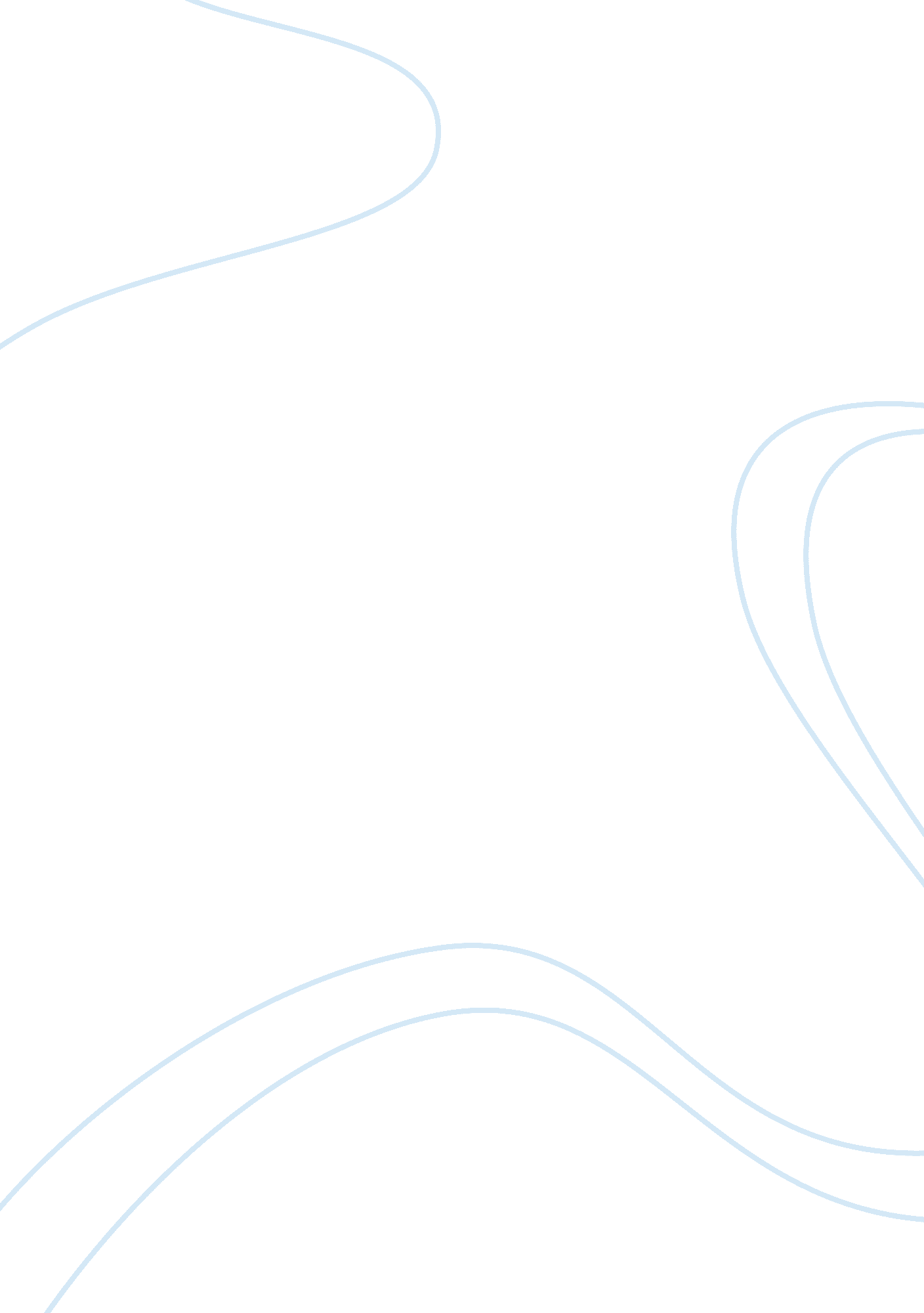 The advantages and disadvantages of computer useTechnology, Computer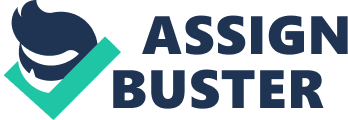 Computers have changed many disabled people's lives, especially those who are unable to leave their house because of boundaries such as wheelchairs. For people who are confined to wheelchairs, computers give them a chance to experience many things that would not be possible for them otherwise. They can go to a particular museum web site and learn about a Van Gogh painting, or they can go to a science web site and learn about NASA and the space shuttle. These things would not be possible without computers because of their physical disability. Elderly: The elderly also are now able to enjoy deferent things on the computer. They can research medication they consume, visit a web site about traveling communicate with their family members. Since the elderly many times do not have adequate transportation because either they no longer drive, or are no longer permitted to drive, computers allows them to do Just AIBO anything from shopping, to traveling, to learning, to e-mailing there long lost friends from years prior. It gives them a new freedom. Low Income Families: Hopefully, many more computers will become available to the underprivileged children from low-income families. Possible one day there will be a sliding scale fee for the people In poverty (or near poverty) to be able to afford purchasing a computer. Many, many public schools now computers available to their students; therefore, the underprivileged to have a chance to keep up with the upper to middleman's children and not feel so out of place. Advantages and Disadvantages of Computers Posted on December 13, 2011 by Waupun Advantages of using Computers Benefits from using computers are possible because computers have the advantages f speed, reliability, consistency, storage, and communications. 1 . Speed: When data, instructions, and information flow along electronic circuits in a computer, they travel at incredibly fast speeds. Many computers process billions or trillions of operations in a single second. Processing involves computing (e. G. , adding, subtracting), sorting (e. G. Alphabetizing), organizing, displaying images, recording audio, playing music, and showing a movie or video. 2. Reliability: The electronic components in modern computers are dependable and reliable because they rarely break or fail. 3. Consistency: Given the same input and processes, a computer will produce the 1 OFF out -? points out that the accuracy of a computer's output depends on the accuracy of the input. For example, if you do not use the flash on a digital camera when indoors, the resulting pictures that are displayed on the computer screen may be unusable because they are too dark. . Storage: A computer can transfer data quickly from storage to memory, process it, and then store it again for future use. Many computers store enormous amounts of data and make this data available for processing anytime it is needed. 5. Communications: Most computers today can communicate with other computers, often wirelessly. Computers with this capability can share any of the four information processing cycle operations -? input, process, output, and storage -? with another computer or a user. Disadvantages of Using Computers Some disadvantages of computers relate to health risks, the violation of privacy, public safety, the impact on the labor force, and the impact on the environment. 1 . Health Risks: Prolonged or improper computer use can lead to injuries or disorders of the hands, wrists, elbows, eyes, neck, and back. Computer users can protect themselves from these health risks through proper workplace design, good posture while at the computer, and appropriately spaced work breaks. Two behavioral health risks are computer addiction and technology overload. Computer addiction occurs when someone becomes obsessed with using a computer. Individuals suffering from technology overload feel distressed when deprived of computers and mobile devices. Once recognized, both computer addiction and technology overload are treatable disorders. 2. Violation of Privacy: Nearly every life event is stored in a computer somewhere ... N medical records, credit reports, tax records, etc. In many instances, where personal and confidential records were not protected properly, individuals have found their privacy violated and identities stolen. 3. Public Safety: Adults, teens, and children around the world are using computers to share publicly their photos, videos, Journals, music, and other personal information. Some of these unsuspecting, innocent computer users have fallen victim to crimes committed by dangerous strangers. Protect yourself and your dependents from these criminals by being cautious in e-mail messages and on Web sites. For example, do not share information that would allow others to identify or locate you and do not disclose identification numbers, passwords, or other personal security details. . Impact on Labor Force: Although computers have improved productivity in many ways and created an entire industry with hundreds of thousands of new Jobs, the skills of millions of employees have been replaced by computers. Thus, it is crucial that some companies are outsourcing Jobs to foreign countries instead of keeping their homeland labor force employed. 5. Impact on Environment: Computer manufacturing processes and computer waste re depleting natural resources and polluting the environment. When computers are discarded in landfills, they can release toxic materials and potentially dangerous levels of lead, mercury, and flame retardants. 6. Green computing involves reducing the electricity consumed and environmental waste generated when using a computer. Strategies that support green computing include recycling, regulating manufacturing processes, extending the life of computers, and immediately donating or properly disposing of replaced computers. When you purchase a new computer, some retailers offer to dispose of your old computer properly. 